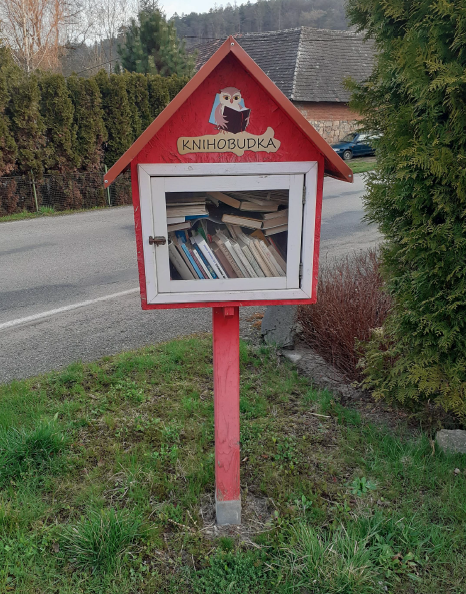 Ilustrační foto Knihobudky